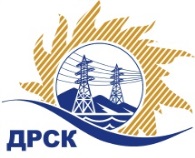 Акционерное Общество«Дальневосточная распределительная сетевая  компания»ПРОТОКОЛ № 480/УР -Р(2)заседания Закупочной комиссии по аукциону в электронной форме, участниками которого могут быть только субъекты малого и среднего предпринимательства «Капитальный ремонт АИИСКУЭ, филиал ЭС ЕАО», лот 774г. Благовещенск                                                               	«21»  июня  2019 СПОСОБ И ПРЕДМЕТ ЗАКУПКИ: аукциона в электронной форме, участниками которого могут быть только субъекты малого и среднего предпринимательства «Капитальный ремонт АИИСКУЭ, филиал ЭС ЕАО», лот 774.КОЛИЧЕСТВО ПОДАННЫХ ЗАЯВОК НА ЭТАП В ЗАКУПКЕ: 1 (одна) заявка.ВОПРОСЫ, ВЫНОСИМЫЕ НА РАССМОТРЕНИЕ ЗАКУПОЧНОЙ КОМИССИИ: О рассмотрении результатов оценки вторых частей заявок УчастниковО признании заявок соответствующими условиям Документации о закупке по       результатам рассмотрения вторых  частей заявокРЕШИЛИ:По вопросу № 1Признать объем полученной информации достаточным для принятия решения.Принять к рассмотрению второй части заявок следующих участников:По вопросу № 2Признать вторые части заявок следующих Участников: № 156898 ООО «Сельэлектрострой» соответствующими условиям Документации о закупке и принять их к дальнейшему рассмотрению.Исп. Коротаева Т.В.Тел. 397-205№п/пИдентификационный номер Участника закупкиДата и время внесения изменений в заявку№ 156898 ООО «Сельэлектрострой»07.06.2019 06:15№п/пИдентификационный номер Участника	Дата и время внесения изменений в заявку№ 156898 ООО «Сельэлектрострой»07.06.2019 06:15Секретарь Закупочной комиссии  ____________________М.Г. Елисеева